Опытно-экспериментальная работа в области ИКТ как фактор развития муниципального и межмуниципального взаимодействияГорбунова Ирина Михайловна,руководитель ММЦ,методист управления образования Новобурасского районСегодня в образовании происходят значительные изменения. И в нашем муниципальном районе как в капле воды отражаются все веяния времени. Специфика настоящего периода информатизации состоит в том, что лишь небольшая часть участников образовательного процесса может эффективно использовать имеющиеся ресурсы Интернет. Под информатизацией понимается внедрение компьютерной техники и новых информационных технологий в различные сферы производства, общественной и личной жизни людей. Информатизация школы - это сложный процесс и здесь опытно-экспериментальная работа позволяет решать проблемы образовательного учреждения и прийти к более высоким показателям деятельности школы. В тех школах, где ведется опытно- экспериментальная работа рассмотрены подходы к разработке теоретико-прогностической модели информатизации образовательного пространства учителя информатики, педагогов школы, обучающихся, направления развития инфраструктуры информатизации образовательного пространства на муниципальном и межмуниципальном уровне, обоснованы критерии и показатели оценки эффективности информатизации образовательного пространства учреждения. Успешность опытно-экспериментальной работы обусловлена эффективностью взаимодействия всех субъектов системы образования. В Новобурасском районе 2 опытно- экспериментальные площадки в области ИКТ. В МОУ «СОШ с. Кутьино Новобурасского района Саратовской области» действует школьная опытно- экспериментальная площадка, тема которой: «Формирование информационной среды школы, обеспечивающей интеграцию – информационно коммуникационных технологий в образовательный процесс с целью повышения его качества». На базе Кутьинской школы прошел межшкольный Фестиваль методических идей (май 2009 г.) с участием педагогов школ с. Леляевка, Малые Озерки, п. Белоярский, где педагоги поделились свои опытом работы в условиях эксперимента. На семинаре «Поиск новых форм и методов повышения эффективности образовательного процесса» были подведены итоги второго года опытно-экспериментальной работы: Запарова Н.М. координатор экспериментальной площадки, учитель информатики Кутьинской средней школы подвела итоги работы учителей школы в сетевых сервисах и сообществах, также акцент был сделан на самообразование педагогов в области ИКТ ( Егина О.В., учитель начальных классов, «Внедрение информационных технологий в учебный процесс как одно из условий повышения мотивации обучения учащихся»), Бекетова И.В. провела мастер- класс «ИКТ на уроках английского языка». Педагоги школы активно участвуют в мероприятиях различных уровней как муниципальных, так и межмуниципальных. Таким образом, Запарова Н.М. координатор экспериментальной площадки, учитель информатики Кутьинской средней школы: – победитель (1 место) межрегионального конкурса «Методическая шкатулка – 2009 (дистанционно), - имеет публикацию в универсальном электронном справочнике для администратора ОУ, приложение к журналу «Практика административной работы», - приняла участие во Всероссийская конференция «Информационные технологии в образовании», - приняла участие в методическом семинаре «Педагогические возможности социальных сетевых сервисов»; Запаров Т.И., учитель математики Кутьинской средней школы, принял участие в: - межмуниципальной семейная олимпиада по информатике Ф@милия.ru., - II областной фестиваль «Полет идей и вдохновенья». В межмуниципальном конкурсе "Лучшая методическая разработка с использованием ИКТ - 2009", проводимом муниципальным методическим центром информационных технологий Балаковского муниципального района совместно с Региональным ресурсным центром непрерывного образования педагогов, приняли участие: Бекетова Т.А. –учитель истории, директор школы; Запаров Т.И.- учитель математики, Карташова Е.П.- учитель химии, Запарова Н.М.-учитель информатики. Школа стала призером в номинации «Жди меня и я вернусь» муниципального конкурса web-страниц «Поклонимся великим тем годам…», посвященного 65-летию Победы в Великой Отечественной войне 1941-1945 г.г.; 3 место в районном конкурсе «Информашка», участвовала в межмуниципальном конкурсе кроссвордов по информатике. Очень хорошие результаты показали учащиеся школы на региональном уровне во Всероссийском конкурсе – игре «КИТ». В МОУ «СОШ №1 р.п. Новые Бурасы Саратовской области» действует опытно- экспериментальная площадка учителя информатики Алферьевой Марии Константиновны, тема эксперимента: «Формирование коммуникативной компетентности обучающихся средствами информатики и ИКТ на уроках и во внеурочное время» Основные направления реализации экспериментального проекта: Разработать, апробировать и внедрить в практику следующие формы организации учебной деятельности в урочное и во внеурочное время, направленные на формирование коммуникативной компетентности, имеющие обучающую и исследовательскую направленность, то есть способствующие отработке профессиональных умений и навыков: 1) решение задач прикладного характера, способствующих формированию компетентности во взаимодействии «человек-человек», «человек-компьютер») 2) разработка и участие в творческих проектах с привлечением знаний из других предметных областей, способствующих формирования компетентностей во взаимодействии «человек-человек», «человек-компьютер», «человек-компьютер-человек»): 3) участие в дистанционных обучающих олимпиадах, когда обучающиеся не только получают задания и самостоятельно их выполняют, а сначала проходят обучающий курс, который позволит им выполнить поставленную перед ними задачу, способствующую формированию компетентности во взаимодействии «человек-компьютер - человек»); 4) участие в интернет- конференциях, форумах, дистанционных конкурсах; 5) проведение уроков в форме «деловой игры». Работа педагога представлена широко: -всероссийская научно-практическая конференция «Информационные технологии в общем образовании» в рамках Международного конгресса конференций «Информационные технологии в образовании», 2-3 ноября 2009 года выступление на секции «Информационные технологии в образовании» - доклад «Формирование ключевых компетентностей в проектной деятельности учащихся», публикация тезисов; -всероссийская научно-практическая конференция «Информационные технологии в общем образовании» в рамках Международного конгресса конференций «Информационные технологии в образовании», 2-3 ноября 2009 года – ведущая круглого стола "Использование цифровых образовательных ресурсов Единой Коллекции ЦОР на уроках и внеурочное время" - доклад «Использование цифровых образовательных ресурсов Единой Коллекции ЦОР»; - всероссийская интернет-конференция "Современный учитель и Новая школа" – участие в работе форума, конкурсе вопросов; - всероссийская методическая конференция «Методическое сопровождение национальной образовательной инициативы «Наша новая школа», секция «Методическое сопровождение введения ФГОС на территории Саратовской области», доклад «Ключевые компетенции в обучении информатике» - диплом 2 степени; - второй всероссийский открытый профессиональный конкурс педагогов «Мультимедиа урок в современной школе» - урок «Программное обеспечение компьютера», сертификат; - международная научно-практическая конференция «От школьного проекта к профессиональной карьере» - Интернет конференция педагогов - доклад «О методе групповой работы и деятельности в сотрудничестве»; - областная научно-практическая конференция «Развитие инновационной деятельности в системе дополнительного образования» 26 февраля 2010 года - выступление на секции «Развитие образовательной среды, как условие инновационной деятельности в системе дополнительного образования» доклад «Развитие инновационной деятельности педагога», 3 место; - II областной фестиваль «Полет идей и вдохновенья», номинация «Праздник, который всегда с тобой!» - разработка внеклассного мероприятия «Классный вечер «День матери» - 3место; - областной дистанционный семинар "Современные требования к уроку информатики", октябрь 2009 года - межмуниципальная методическая Интернет-конференция «ИКТ в образовании: опыт и перспективы использования», март 2010, секция «Использование ИКТ для повышения эффективности образовательного процесса» - статья «Формирование ключевых компетентностей в проектной деятельности учащихся»; - мастер -класс по работе в FF – участие; -межмуниципальная методическая конференция «Социальные сервисы WEB 2.0 в образовании: опыт, проблемы, перспективы», секция «Применение Интернет-ресурсов в профессиональной деятельности педагога, как фактор повышения ее эффективности» - доклад «ЦОР и ресурсы нового поколения в работе учителя»; - межмуниципальный конкурс "Лучшая методическая разработка с использованием ИКТ - 2009", ноябрь 2009, номинация "Электронные дидактические материалы по предмету" - HTML-тест "Взаимное расположение графиков линейных функций";- мастер-класс «Использование цифровых образовательных ресурсов Единой коллекции ЦОР» ГАОУ ДПО «СарИПКиПРО» - участие; -участие в областном конкурсе «Грани педагогического исследования». Интернет- активность обучающихся этой школы поражает разнообразием: -всероссийская интернет-игра-конкурс «Инфознайка»-10 участников, - открытый международный конкурс компьютерных работ среди детей, юношества и молодежи «Цифровой ветер 2010», - всероссийский интернет-конкурсе «Найди свой ответ в WWW» -2 участника, - областная интернет-конференция «Цифровые горизонты»- диплом 1 степени, - всероссийский конкурс, посвящённый 65-ой годовщине Победы в Великой Отечественной войне, «Сохраним историческую память о ветеранах и защитниках нашего отечества» - «Великие битвы Великой войны», - IX областной конкурс реализованных учебных проектов -31 участник, - муниципальный интернет-проект «Нужна России молодежь?» -26 участников, -международная научно-практическая конференция «От школьного проекта к профессиональной карьере» - индивидуальные проект «Такие простые сложные проценты. Финансовые вычисления в Excel», - областной конкурс «Шаг в будущее» - 2 сертификата, - муниципальный интерактивный Интернет конкурс по информатике для школьников средних классов «Информашка-2010» 1 место, - районная научно-практическая конференция для школьников «Я и мир вокруг 2010» - 20 участников (2 место), - заочный конкурс электронных презентаций «Любуясь словом…» конкурса «Радуга слова», - региональный Интернет-марафон для школьников «Великая Победа»- 5 участников. Опытно- экспериментальная работа МОУ "СОШ №1 р.п. Новые Бурасы", руководитель Алферьевой М.К., давно вышла за рамки эксперимента одного учителя. Существенное влияние оказано на методическое сопровождение учебного процесса, на более высоком уровне стали проходить воспитательные мероприятия. 80% педагогов школы зарегистрированы и активно принимают участие в различных педагогических сообществах. Основными результатами опытно-экспериментальной работы в школах района являются: повышение квалификации преподавательского состава, изменение качества организации образовательно-воспитательного процесса в ОУ, внедрение педагогами в свою профессиональную деятельность новейшие информационные технологии, развитие ключевых компетенций учащихся, их самостоятельности и познавательной активности. Происходящие изменения в связи с деятельностью общеобразовательных учреждений в режиме опытно-экспериментальной деятельности влияют и на систему управления методической работой в рамках муниципальной системы образования. В 2009 году район стал участником региональной экспериментальной площадки по теме «Создание многоуровневой сетевой структуры обеспечения организационно- методического сопровождения процесса информатизации образования». Тогда нами была определена миссия, которая заключается в постоянном развитии и совершенствовании методической службы в зависимости от требований, предъявляемых к современному образованию. Свое будущее мы видим в объединении усилий муниципальных методических служб. В связи с этим силы были направлены на: - формирование межмуниципального пространства как основополагающего фактора, как некоего ресурса для непрерывного профессионального развития учителя; - обновление содержания профессиональной поддержки, использование интерактивных форм работы с педагогическими кадрами; - обновление форм межмуниципального взаимодействия; - организацию деятельности Сетевого образовательного сообщества учителей Новобурасского района; - использование Интернет- и других ресурсов для повышения профессионального мастерства педагога, изучения и диссемиляции инновационного педагогического опыта. Для повышения профессионального уровня в направлении информатизации образования педагоги образовательных учреждений района активно участвуют в работе сетевых образовательных сообществ (СарВики, открытый класс, Сеть творческих учителей и др.). В ноябре 2009 года создано сетевое сообщество учителей Новобурасского муниципального района, на котором представлены: - опытно-экспериментальная деятельность; - методика преподавания в профильных классах; -форум «Внедрение свободного программного обеспечения в образовательных учреждениях РФ» в рамках конкурса «Дежурство в Интернет» Педагоги участвуют в Интернет-форумах, конкурсах и конференциях, имеют публикации в сборниках научно-практических конференций, электронных образовательных ресурсов, на различных сайтах, делятся опытом своей работы, используют вариативные формы повышения квалификации, в том числе дистанционное обучение на КПК. Перечисленные формы позволяют активизировать значительное число учителей, прежде всего, на муниципальном уровне. Но для определенной категории педагогического сообщества рамок муниципалитета недостаточно. Для реализации творческого потенциала им необходимо выходить на уровень межмуниципального образовательного пространства. И здесь хорошие перспективы открывают новые формы межмуниципального взаимодействия. В числе 13 районов области мы участвуем в проекте УМЦ г. Балаково. Тема проекта: «Межмуниципальное взаимодействие в реализации непрерывного образования педагогов в сетевой модели повышения квалификации педагогов и управленческих кадров». Благодаря этому проекту многие педагоги получили шанс реализовать себя в межмуниципальном пространстве. Вот далеко не полный перечень мероприятий на базе УМЦ г. Балаково, в которых участвовали наши педагоги. В рамках данного проекта: - участие в межмуниципальной исторической викторине, посвященной Дню Героев Отечества «А память нам покоя не дает» (Кондратюк Е.С.); - участие в межмуниципальном конкурсе «Лучшая методическая разработка с использованием ИКТ» (6 грамот. Два первых места, два вторых, два места – Дудукина Г.Г., Рац Н.Ю., Задоров Н.А., Русина П.И., Кожохин М.П.,15 сертификатов участия, 15 справок-подтверждений об участии в работе предметного жюри); - участие в межмуниципальном Фестивале методического творчества (6 сертификатов участия – Рыбакова Л.Ю., Задорова О.В., Лашина И.А. и др.), - участие в межрегиональной конференции «Региональные подходы к формированию системы непрерывного образования педагогических и управленческих кадров». - участие в региональной конференции «Основные направления инновационной деятельности по укреплению здоровья детей как фактор повышения качества образования» (Каринова Р.Н., Бочкарева О.А.). Региональный уровень. Здесь намного сложнее конкурировать, и тем, наверное, более интересна работа и значимы результаты. Чтобы выйти на этот уровень и добиться результата необходимо: иметь высокий уровень мотивации, быть профессионалом, обладать инновационным опытом, активно заявлять о себе, иметь потенциал. Но и здесь степень активности наших педагогов повысилась. Есть очень достойные результаты. На базе Новобурасского района прошли: - дистанционный методический семинар по проблеме «Методическая поддержка деятельности базовых школ для организации профильного обучения учащихся на старшей ступени общего образования» (октябрь 2009 г); - выездное заседание Ассоциации лучших учителей – победителей приоритетного национального проекта «Образование», площадка «Баркемп» представлена Скайп- технологией. Межмуниципальная интеграция позволяет более качественно реализовать опытно- экспериментальную работу в общеобразовательном учреждении. Теоретическое осмысление результатов опытно-экспериментальной работы послужило основой для заключения: в тех образовательных учреждениях, где ведется опытно-экспериментальная работа по информатизации более развиты муниципальные, межмуниципальные и межрегиональные связи, дети и педагоги и родители более активны в освоении Интернет- пространства, более активно делятся своим педагогическим опытом, более активно участвуют в конкурсах педагогического мастерства, олимпиадах, фестивалях.-----------------------------------------------------------------------------------------------------------------------Российский портал информатизации образования содержит: законодательные и нормативные правовые акты государственного регулирования информатизации образования, федеральные и региональные программы информатизации сферы образования, понятийный аппарат информатизации образования, библиографию по проблемам информатизации образования, по учебникам дисциплин цикла Информатика, научно-популярные, документальные видео материалы и фильмы, периодические издания по информатизации образования и многое другое.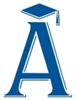 